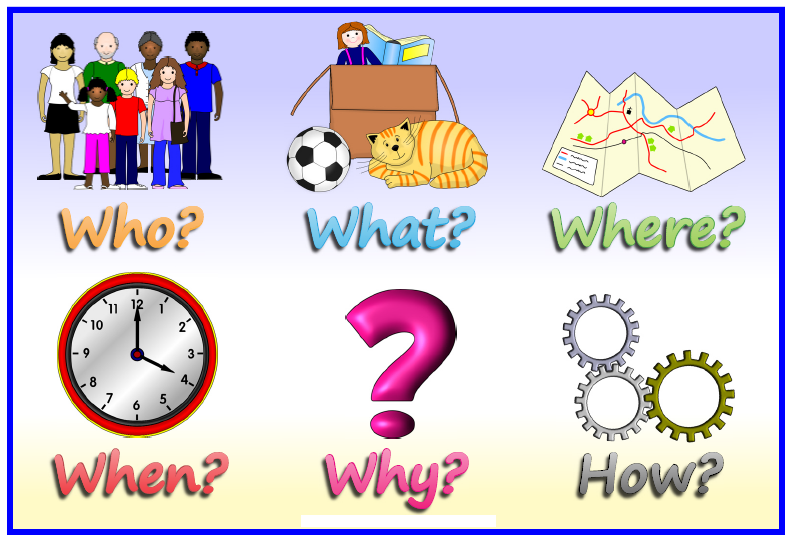 *Sólo hay que estudiar los que están en blanco wear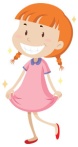 dur (roba)write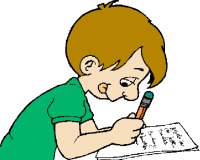 escriurefind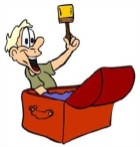 trobarwin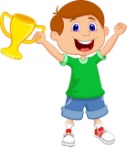 guanyargo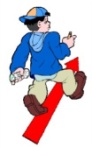 anarbuy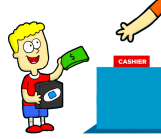 comprarhave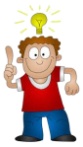 tindremeet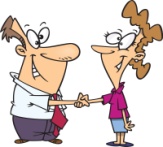 conèixersee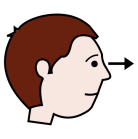 veuresay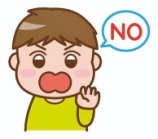 dirdrink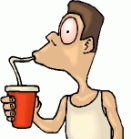 beureeat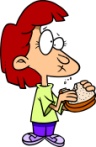 menjardrive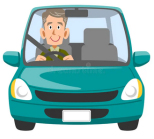 conduirtravel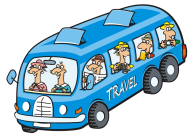 viatjarwork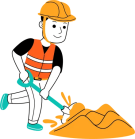 treballarwant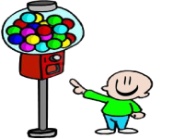 volerlook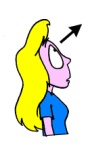 mirarlisten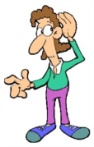 escoltarwatch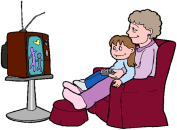 veure (tv)open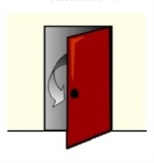 obrircollect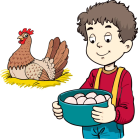 arreplegarvisit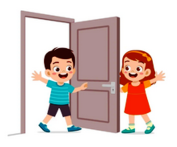 visitarPAST SIMPLE  (passat simple)PAST SIMPLE  (passat simple)FORMA AFIRMATIVAIrregulars: estudiar llistaFORMA AFIRMATIVARegulars: passat i participi → -ed (recordeu les 3 regles)FORMA NEGATIVAPosem didn’t davant del verb i el verb normal, sense passatPREGUNTAPosem Did al principi de la pregunta i el verb normal, sense passat (*)PREGUNTA(*) Si fa falta partícula interrogativa (question word), anirà davant del totVERBINFINITIVEINFINITIVEPAST SIMPLEPAST SIMPLEPAST PARTICIPLEPAST PARTICIPLEser/estarbe/bi:/was / were/wɒs//wɜ:(r)/been/bi:n/empezarbegin/bɪˈgɪn/began/bɪˈgæn/begun/bɪˈgʌn/morderbite/baɪt/bit/bɪt/bitten/ˈbɪtn/soplarblow/bləʊ/blew/blu:/blown/bləʊn/romperbreak/breɪk/broke/brəʊk/broken/brəʊkn/traerbring/brɪŋ/brought/brɔ:t/brought/brɔ:t/construirbuild/bɪld/built/bɪlt/built/bɪlt/comprarbuy/baɪ/bought/bɔ:t/bought/bɔ:t/atraparcatch/kætʃ/caught/kɔ:t/caught/kɔ:t/elegirchoose/ʧu:z/chose/ʧəʊz/chosen/ˈʧəʊzn/venircome/kʌm/came/keɪm/come/kʌm/costarcost/kɒst/cost/kɒst/cost/kɒst/cortarcut/kʌt/cut/kʌt/cut/kʌt/hacerdo/du:/did/dɪd/done/dʌn/dibujardraw/drɔ:/drew/dru:/drawn/drɔ:n/soñardream/dri:m/dreamt/dremt/dreamt/dremt/beberdrink/drɪŋk/drank/dræŋk/drunk/drʌŋk/conducirdrive/draɪv/drove/drəʊv/driven/ˈdrɪvn/comereat/i:t/ate/eɪt/eaten/ˈi:tn/caerfall/fɔ:l/fell/fel/fallen/ˈfɔ:ln/sentirfeel/fi:l/felt/felt/felt/felt/lucharfight/faɪt/fought/fɔ:t/fought/fɔ:t/encontrarfind/faɪnd/found/faʊnd/found/faʊnd/volarfly/flaɪ/flew/flu:/flown/fləʊn/olvidarforget/fəˈget/forgot/fəˈgɒt/forgotten/fəˈgɒtn/congelarfreeze/fri:z/froze/frəʊz/frozen/ˈfrəʊzn/obtenerget/get/got/gɒt/got/gɒt/dargive/gɪv/gave/geɪv/given/ˈgɪvn/irgo/gəʊ/went/went/gone/gɒn/crecergrow/grəʊ/grew/gru:/grown/ˈgrəʊn/colgarhang/hæŋ/hung/hʌŋ/hung/hʌŋ/tenerhave/hæv/had/hæd/had/hæd/oírhear/hɪə(r)/heard/hɜ:d/heard/hɜ:d/esconderhide/haɪd/hid/hɪd/hidden/ˈhɪdn/golpearhit/hɪt/hit/hɪt/hit/hɪt/sujetarhold/həʊld/held/held/held/held/dolerhurt/hɜ:t/hurt/hɜ:t/hurt/hɜ:t/saberknow/nəʊ/knew/nju:/known/nəʊn/aprenderlearn/lɜ:n/learnt/lɜ:nt/learnt/lɜ:nt/salirleave/li:v/left/left/left/letf/prestarlend/lend/lent/lent/lent/lent/permitirlet/let/let/let/let/let/tumbarselie/laɪ/lay/leɪ/lain/leɪn/encenderlight/laɪt/lit/lɪt/lit/lɪt/perderlose/lu:z/lost/lɒst/lost/lɒst/hacermake/meɪk/made/meɪd/made/meɪd/significarmean/mi:n/meant/ment/meant/ment/encontrarsemeet/mi:t/met/met/met/met/pagarpay/peɪ/paid/peɪd/paid/peɪd/ponerput/pʊt/put/pʊt/put/pʊt/leerread/ri:d/read/red/read/red/montarride/raɪd/rode/rəʊd/ridden/ˈrɪdn/sonarring/rɪŋ/rang/ræŋ/rung/rʌŋ/elevarrise/raɪz/rose/rəʊz/risen/ˈrɪzn/correrrun/rʌn/ran/ræn/run/rʌn/decirsay/seɪ/said/sed/said/sed/versee/si:/saw/sɔ:/seen/si:n/vendersell/sel/sold/səʊld/sold/səʊld/enviarsend/send/sent/sent/sent/sent/colocarset/set/set/set/set/set/brillarshine/ʃaɪn/shone/ʃɔ:n/shone/ʃɔ:n/dispararshoot/ʃu:t/shot/ʃɒt/shot/ʃɒt/mostrarshow/ʃəʊ/showed/ʃəʊd/shown/ʃəʊn/cerrarshut/ʃʌt/shut/ʃʌt/shut/ʃʌt/cantarsing/sɪŋ/sang/sæŋ/sung/sʌŋ/sentarsesit/sɪt/sat/sæt/sat/sæt/dormirsleep/sli:p/slept/slept/slept/slept/hablarspeak/spi:k/spoke/spəʊk/spoken/ˈspəʊkn/gastarspend/spend/spent/spent/spent/spent/estar en piestand/stænd/stood/stʊd/stood/stʊd/robarsteal/sti:l/stole/stəʊl/stolen/ˈstəʊln/golpearstrike/straɪk/struck/strʌk/struck/strʌk/nadarswim/swɪm/swam/swæm/swum/swʌm/cogertake/teɪk/took/tʊk/taken/ˈteɪkn/enseñarteach/ti:ʧ/taught/tɔ:t/taught/tɔ:t/decirtell/tel/told/təʊld/told/təʊld/pensarthink/θɪnk/thought/θɔ:t/thought/θɔ:t/lanzarthrow/θrəʊ/threw/θru:/thrown/θrəʊn/entenderunderstand/ˌʌndəˈstænd/understood/ˌʌndəˈstʊd/unsderstood/ˌʌndəˈstʊd/despertarwake/weɪk/woke/wəʊk/waked/ˈweɪkt/usarwear/weə(r)/wore/wɔ:(r)/worn/wɔ:n/ganarwin/wɪn/won/wʌn/won/wʌn/escribirwrite/raɪt/wrote/rəʊt/written/ˈrɪtn/